INDICAÇÃO Nº 5258/2018Sugere ao Poder Executivo Municipal a manutenção dos pontos de ônibus existentes nos bairros Jardim Barão e Vila Rica. Excelentíssimo Senhor Prefeito Municipal, Nos termos do Art. 108 do Regimento Interno desta Casa de Leis, dirijo-me a Vossa Excelência para sugerir que, por intermédio do Setor competente, realize a manutenção dos pontos de ônibus existentes nos bairros Jardim Barão e Vila Rica. Justificativa:Tendo em vista que alguns dos pontos de ônibus existentes nesses bairros ainda não possuem a devida cobertura, o que acaba expondo ao sol e chuvas seus usuários.Plenário “Dr. Tancredo Neves”, em 28 de novembro de 2018.Joel do Gás-Vereador-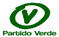 